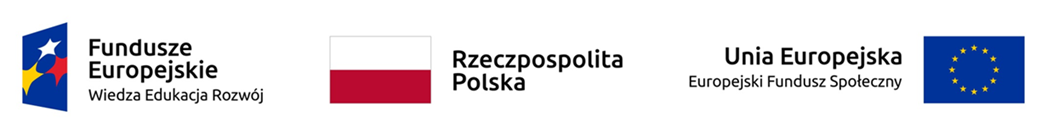 Designing Reading Experience teacher application form2020/21 summer semester course (on campus or online), Academy of Fine Arts in Katowice„Development Programme for the Academy of Fine Arts in Katowice” project no. POWR.03.05.00-00-Z208/17 Please enclose:CV/bioPortfolio (pdf or www link)Outline of the course content including lectures (~1000 characters); the course should be adjusted to on-campus and online modes of delivery, depending on the current pandemic situation.Ranking of submitted offers:experience: 30%portfolio: 30%proposed course outline: 40%APPLICANT’S DATAAPPLICANT’S DATAFirst nameSurnameE-mail addressTelephone no.InstitutionPlease describe your professional experience in Reading Experience or related areas(max. 700 characters)Please describe your professional experience in Reading Experience or related areas(max. 700 characters)Please describe your professional experience in Reading Experience or related areas(max. 700 characters)Please describe your teaching experience (including online workshops)
(max. 700 characters)Please describe your teaching experience (including online workshops)
(max. 700 characters)Please describe your teaching experience (including online workshops)
(max. 700 characters)